Willkommen zum6. Elsterberger Stadtlauf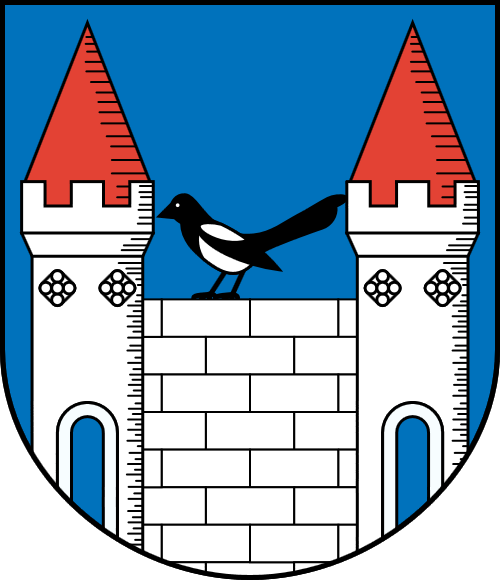 07. Mai 2023   Start: 09.30 Uhr Anmeldung ab 08.30 Uhr  am MarktMarktplatz Elsterbergim Rahmen des diesjährigen BrunnenfestesEine Laufveranstaltung für Jung und Altin und um Elsterberg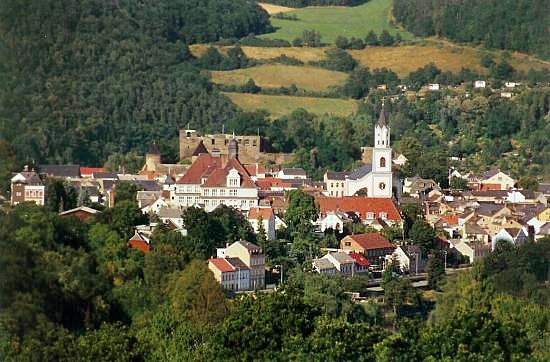 Rein in die Sportschuhe und los!Laufen und Walken auf verschiedenen Strecken:Ohne Voranmeldung- FinishermedailleStartgebühr: Kinder bis 10 Jahre frei Bambinirunde für die ganz Kleinen  über 500mKleine Runde   1,5 km4,- EuroMittelrunde Ca. 6 km6 EuroGroße Runde Ca. 13 km10 Euro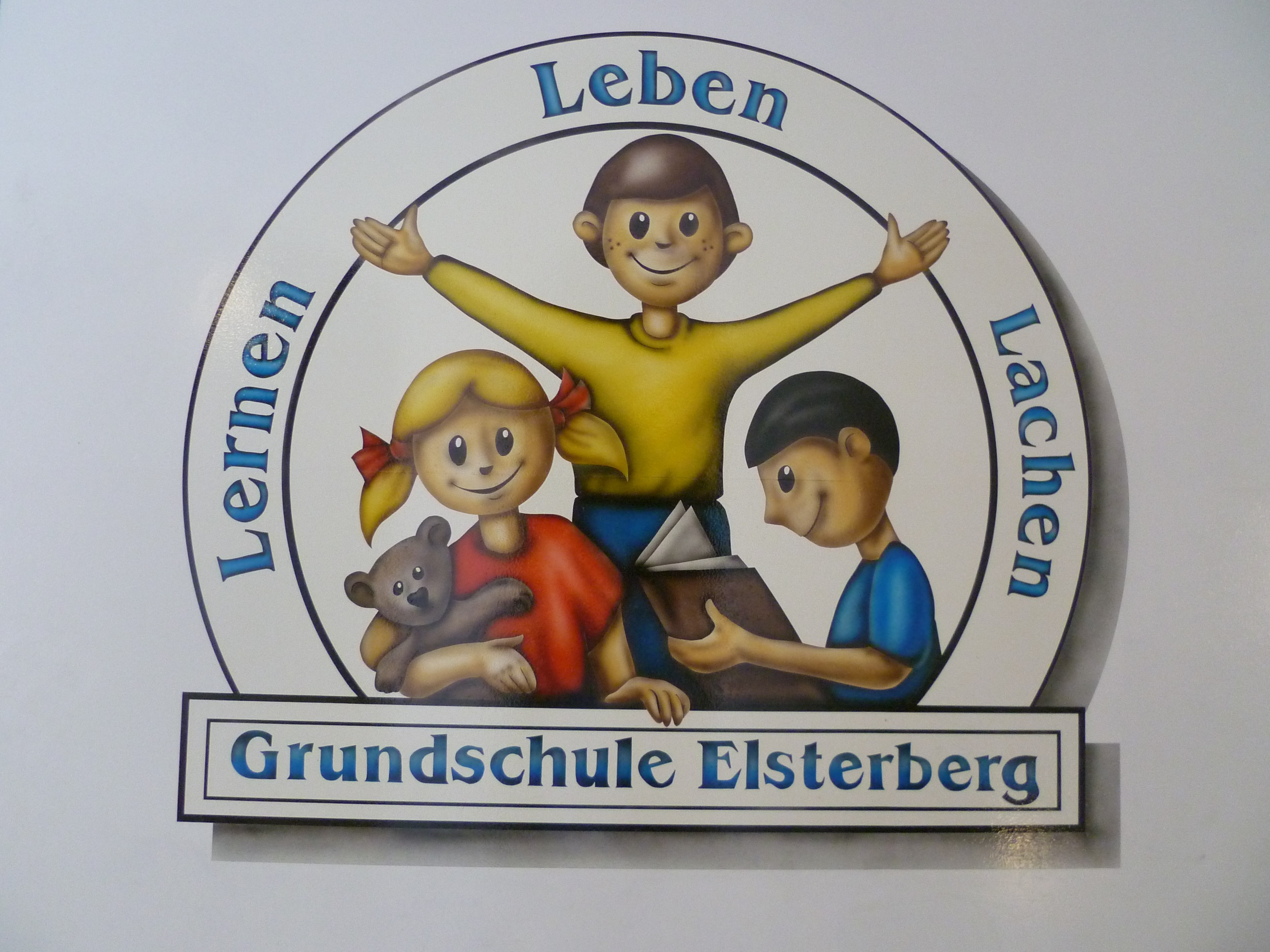 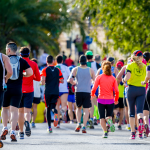 